Prepísať poznámky do zošita (22.4.)Mechanická prácaPrácu konáme vtedy, keď pôsobením sily (v smere pohybu telesa) premiestňujeme teleso po určitej dráhe.Práca je fyzikálna veličina.Označuje sa W, základnou jednotkou práce je joule, označenie J.Ďalšie jednotky: 	kilojoule..... kJ...... 1 kJ = 1 000 Jmegajoule...MJ.... 1 MJ = 1 000 000 JVeľkosť vykonanej práce vypočítame ako súčin veľkosti pôsobiacej sily a prejdenej dráhy: 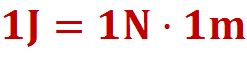 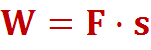 Prácu 1 joule vykonáme vtedy, ak pôsobením sily1N (v smere pohybu telesa) premiestnime teleso po dráhe1 meter. Kedy vo fyzikálnom zmysle prácu nekonáme:Ak na teleso  pôsobíme silou, ale ho pri tom nepremiestňujeme (tlačíme rukou do steny, stojíme a držíme nákupnú tašku...) 